Pontal do Paraná, 21 de setembro de 2019.CONVOCAÇÃOConvoco os alunos abaixo relacionados para participar das entrevistas do processo de seleção do Programa de Mobilidade Acadêmica UFPR Internacional 2020/2:Data: 07 de outubro de 2019 (segunda-feira)•	Local: Sala 3 - Prédio MirassolAtenciosamente,Profa. Eliane Alberti, Presidente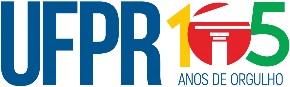 UNIVERSIDADE FEDERAL DO PARANÁCENTRO DE ESTUDOS DO MAR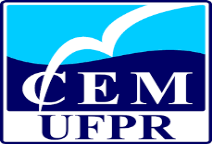 MATRICULAALUNOCURSOHORÁRIOGRR20173136NICOLE DE OLIVEIRA PEREIRAEngenharia Ambiental e Sanitária 09:50GRR20164781MARCELO DE CARVALHO JUNIOREngenharia Civil 10:10GRR20164773GIULIANI MANFREDINI BATTAIELLOOceanografia10:30GRR20173208LAÍS FERREIRA DOS SANTOSOceanografia10:50